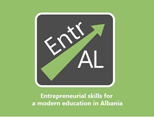 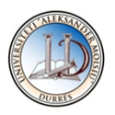 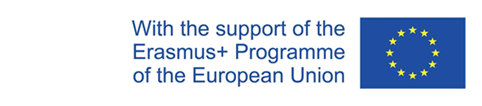 RaportImplementimi i kursit  pilot « Drejt një mëndësie sipërmarrëse » për stafin akademik të projektit  EntrAL në Universitetin “Aleksandër Moisiu” DurrësDr. Alketa DUMANIProf.Dr.Kseanela SOTIROFSKIDr.Olta NEXHIPI Dr.Oliana SULA MSc. Besiana ELEZI Durrës, 20231.Titulli, qëllimi, objektivat, target grupi1.1 Titulli: Drejt një mëndësie sipërmarrëse1.2 Qëllimi:  qëllimi kryesor i këtij moduli është zhvillmi i aftësive sipërmarrëse të stafit akademik të Universiteti “Aleksandër Mosiu” Durrës dhe në transfermin e aftësive sipërmarrëse dhe mendësisë sipërmarrëse nëpërmjet inkurajimit të sjelljes sipërmarrëse të stafit akademik, ndarjes së dijes mbi metodat e mësimdhënies për sipërmarrjen, mbështetjen e projekteve dhe sipërmarrjeve të reja dhe transferimit të dijeve dhe aftësive te studentët dhe komuniteti. 1.3 Objektivat: Objektivat specifike të modulit  janë:Fitimi i njohurive të reja dhe aftësive të transferueshme për shndërrimin e ideve inovative në produkte dhe shërbime të rejaRritja e të kuptuarit të pjesëmarrësve në trajnim për procesin e sipërmarrjes (p.sh. krijimin dhe njohjen e mundësive)Përmirësimi i aftësive të zgjidhjes së problemeve dhe të punës në grup nën presionin e kohësRritja e aftësive të  prezantimitRritja e aftësive të transferueshmërisë/zbatueshmërisë në mësimdhënien shumëdisiplinore1.4 Target grupiTarget grupi kryesor i këtij moduli është stafi akademik i fakulteteve të ndryshme të universitetit të Universitetit “Aleksandër Mosiu” Durrës duke patur synim kryesor rritjen e mëndësistë sipërmarrëse jo me qëllim transferimin e saj dhe të aftësive sipërmarrësve te studentë të degëve që tradicionalisht nuk janë të orientuar drejt sipërmarrjes, por edhe qëllimin nxitjen e ndikimit të universitetit sipërmarrës. 2. Thirrja Thirrja zyrtare u shpërnda në sitin zyrtar të UAMD dhe kanalet e komunikimit në rrjete sociale. Selektimi i pjesëmarrësve u bë nga ekipi i projektit EntrAL duke u bazuar edhe në motivimin e pjesëmarrësve. 3.Metodologjia : EnergizersLeksione,Raste studimoreAktivitete team building activitiesAktivitete vetë reflektimPlatforma Strategizer  Simulacione  4.Numri i pjesëmarrësve dhe ditët : PjesëmarrësitNë modul morrën 41 pjesëmarrës, ekipi i projektit u siguara që kishte një ekuilibër midis pjesëmarrësve nga fakultete të ndryshme.  Ditët Moduli u zhvillua në ditët 19/04/23 -20/04/2023Agjenda është si më poshtë : Dita 1 09:00-10:00 -Aktiviteti 1- Prezantim I programit të trajnimit  dhe udhëzime mbi reflektimin dhe shkrimin reflektues10:00-11:30 -Aktiviteti 2- Drejt zgjedhjes së duhur të idesë së biznesit11:30-11:45- Pushim11:45-13:15 -Aktiviteti 3- Analiza e Konkurencës13:15-14:15-Aktiviteti 4- Elevator pitch- Si të impresionojmë dhe të bindim një investitor/mbështetës potencial Aktiviteti 5-Punë e pavarur në grupDita 2 9:00-10:30-Aktiviteti 6-Prezantimi në Poëer Point (Elevator Speech)10:30-12:00: Aktiviteti 7- Diskutim mbi mënyrat dhe mundësitë e transferimit dhe aplikimit të aftësive  sipërmarrëse të përfituara  nga trajnimi, në disiplinat përkatëse 12:00-12:15-PushimAktiviteti 812:15-13:15Përmbledhje dhe vlerësim i trajnimit në tërësi5.Përmbledhja Ky modul bazohet në përsëritjen e modelit të Kampit të Inovacioit të mbajtur në UTU në nëntor të 2021  dhe në ëorkshopin e organizyar në TU Dublin në Mars të 2022. Moduli përmban 18 ora( 9 orë face-to-face dhe 9 orë punë individuale), moduli përmban 9 aktivitete. Pjesëmarrësit gjeneruan dhe zhvilluan idenë e tyre të biznesit në grupe ndërdisiplinore. Ishte një mundësi e mirë për të shkëmbyer dhe me kolegë.6.Vlerësimi100 e vlerësimit final u bazua në  prezantimi final i idesë së biznesit në grupe nga pjesëmarrësit të cilët pas përfundimit me sukses të modulit u pajisën me certifikata. 